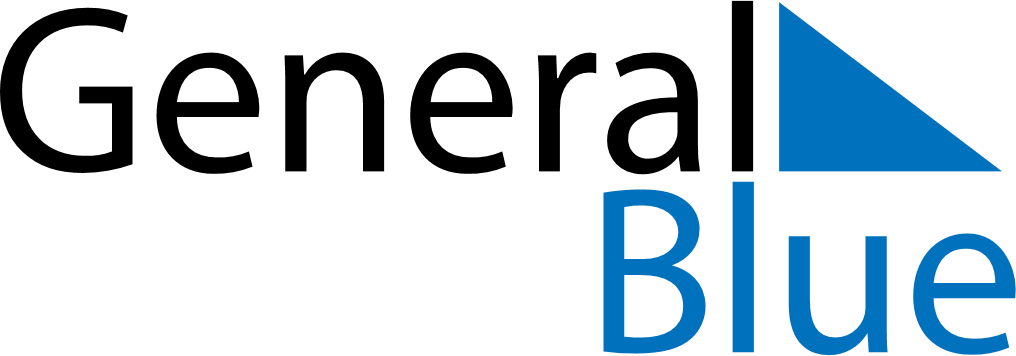 November 2020November 2020November 2020JapanJapanMondayTuesdayWednesdayThursdayFridaySaturdaySunday12345678Culture Day9101112131415Seven-Five-Three Festival1617181920212223242526272829Labor Thanksgiving Day30